    PROD8No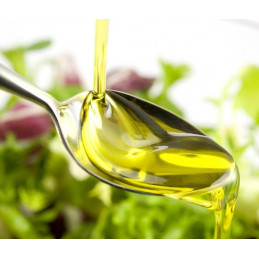 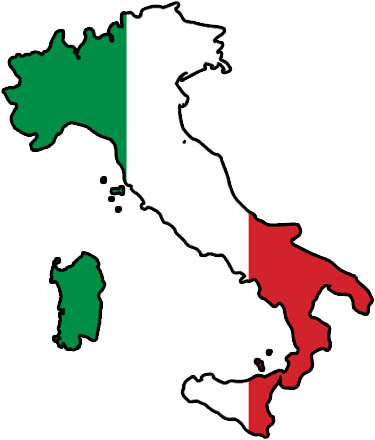 (3,8,8 )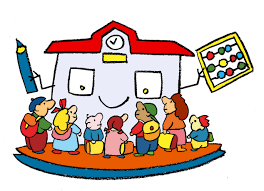 (3,8,8)                                                                           ELEMENTARE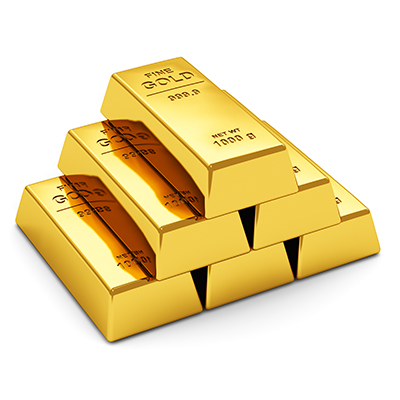                                                                                                                                               E=A                                                                                                        (3,3,10)		 E=IAbbiamo realizzato  dei rebus con l’utilizzo di immagini e lettere da scarto.